Результати анкетування учнів Скнилівської гімназії імені Андрея Шептицького 2022-2023 навчальний рік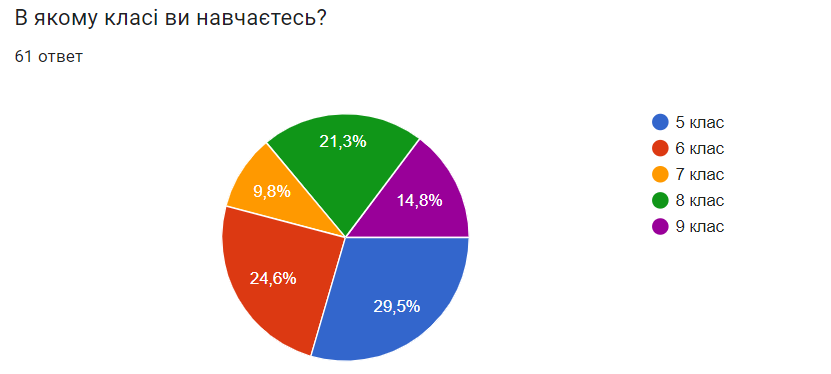 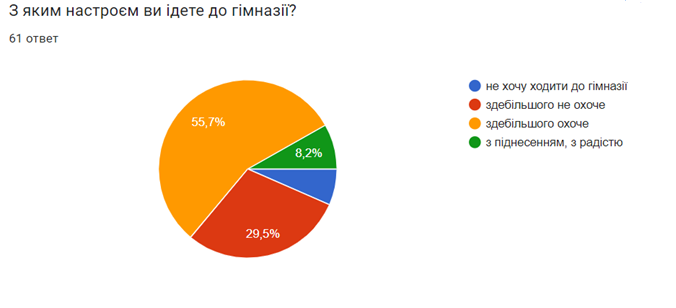 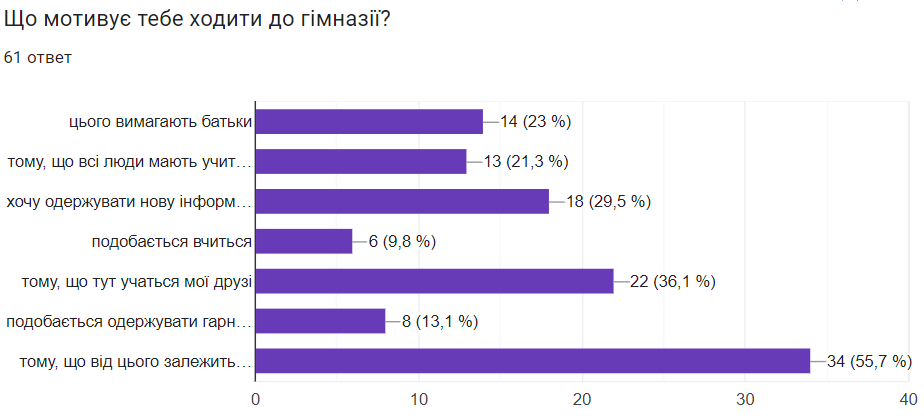 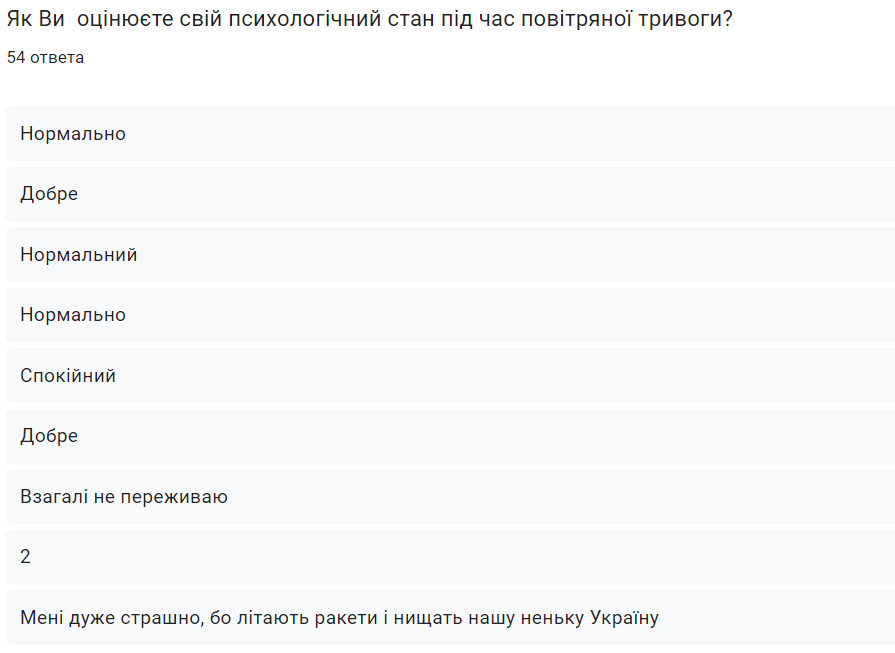 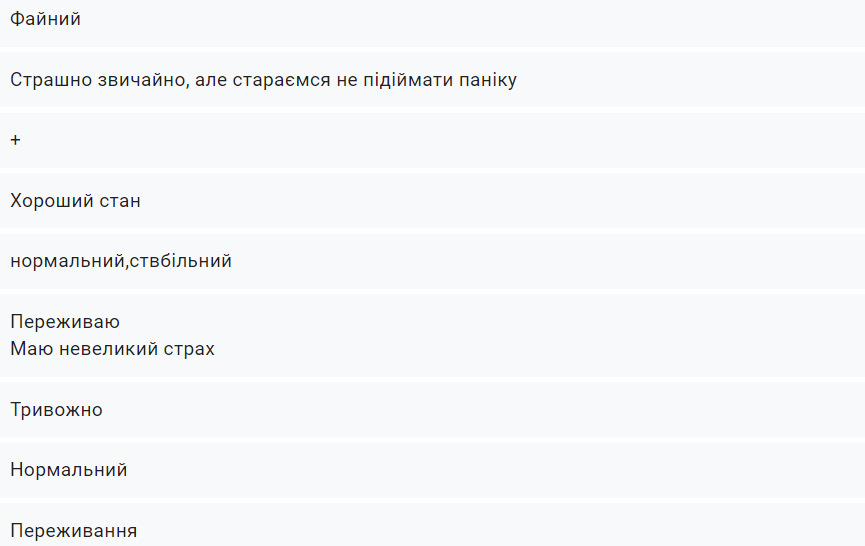 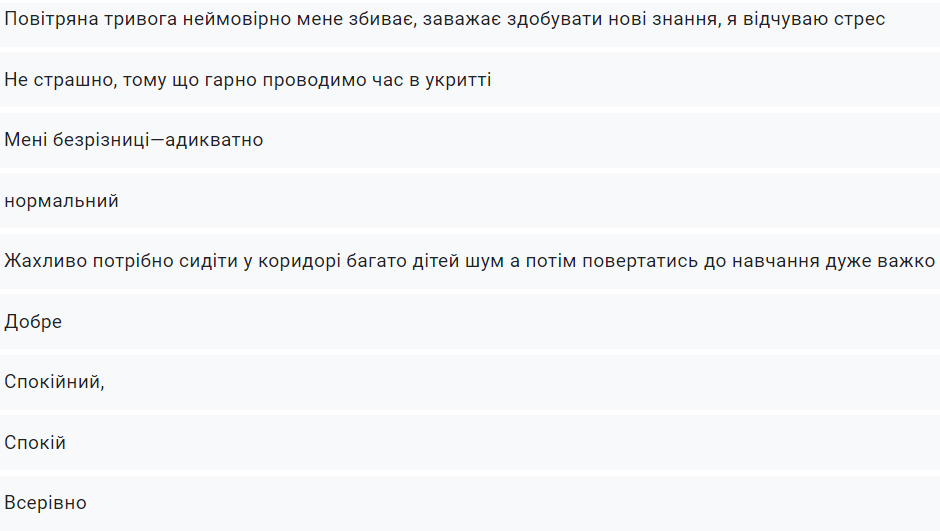 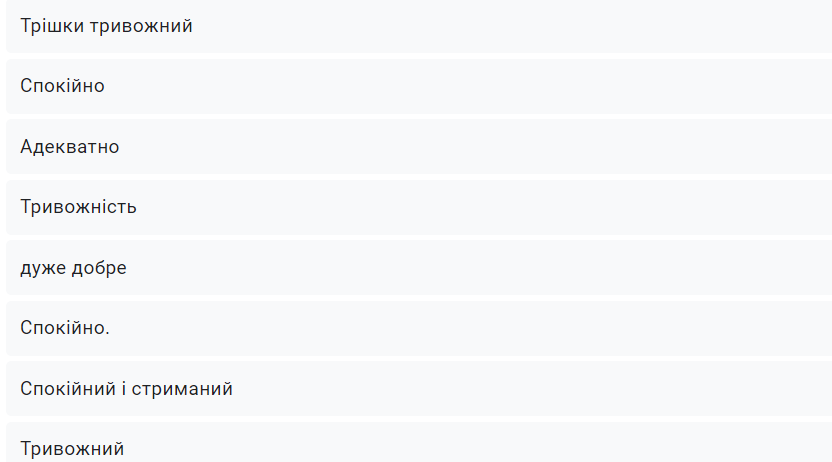 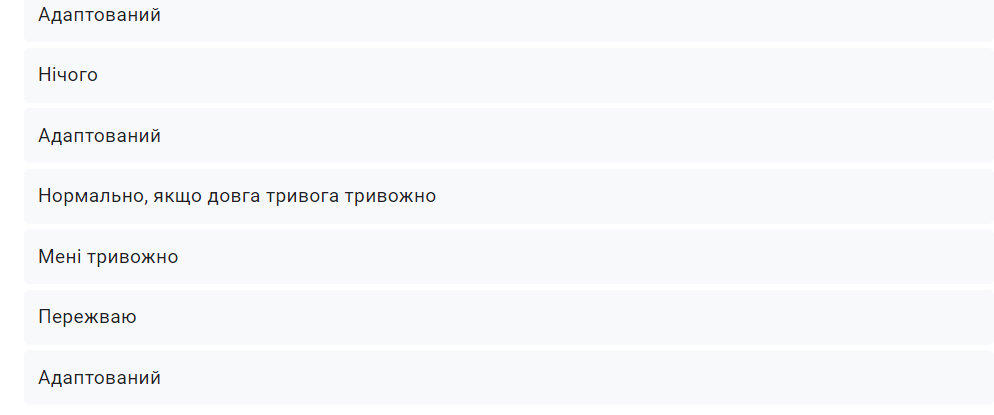 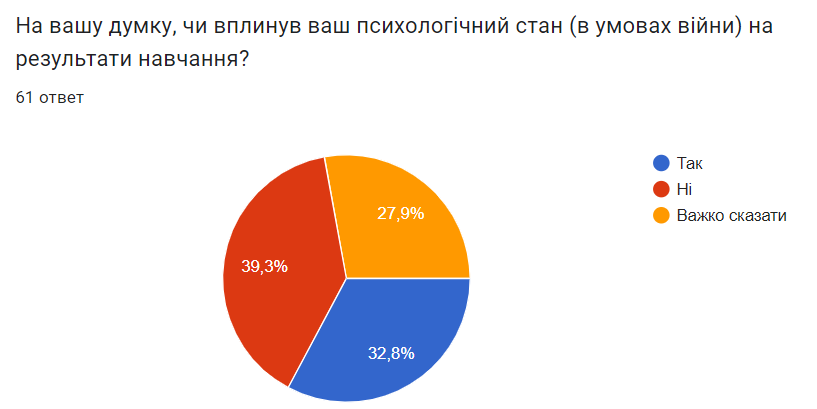 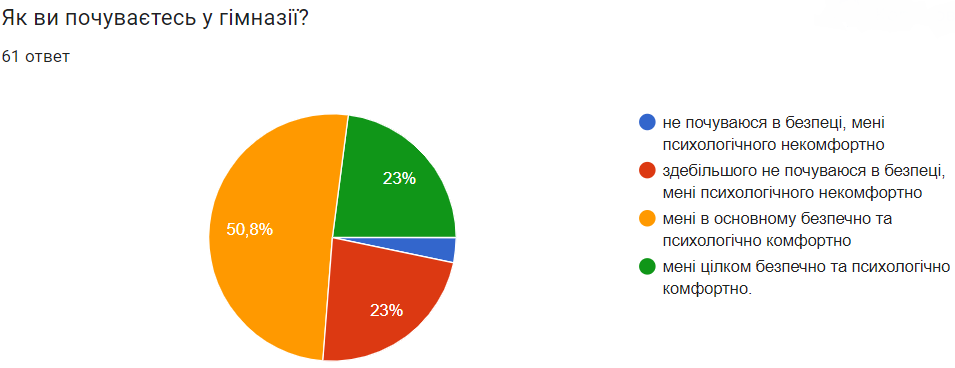 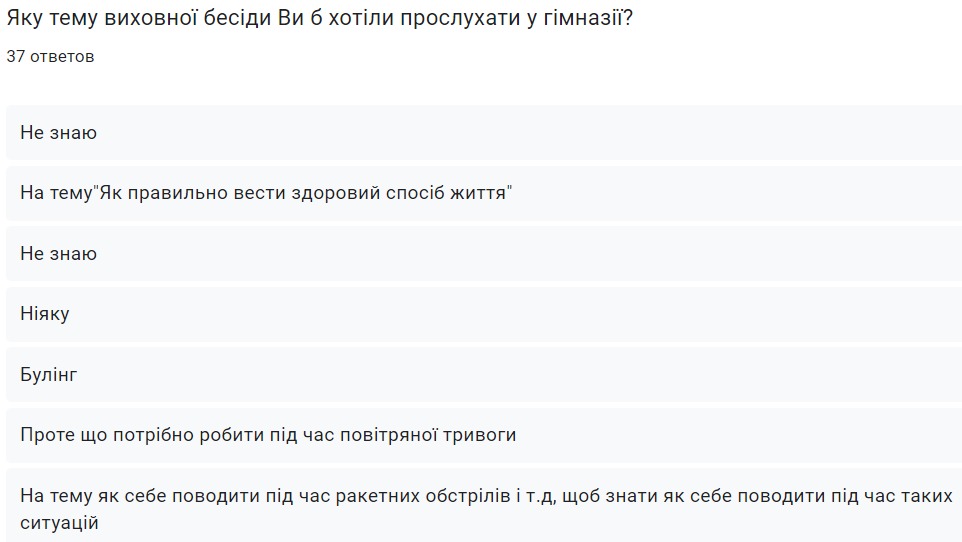 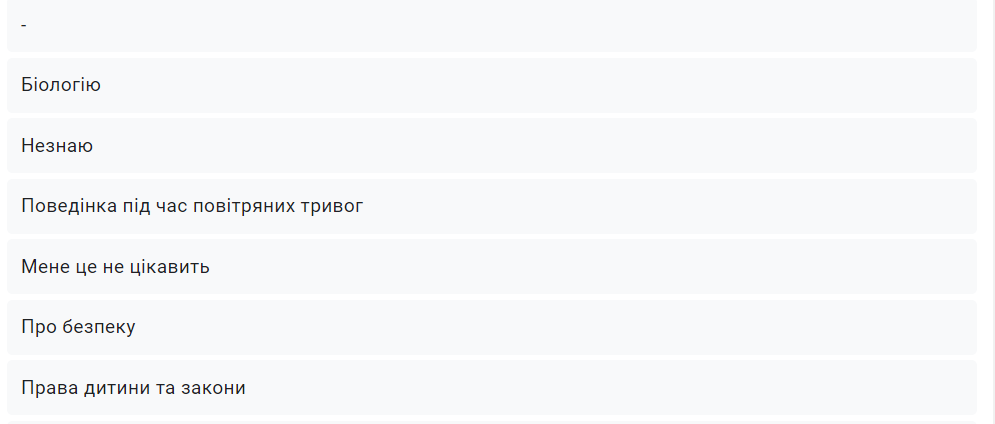 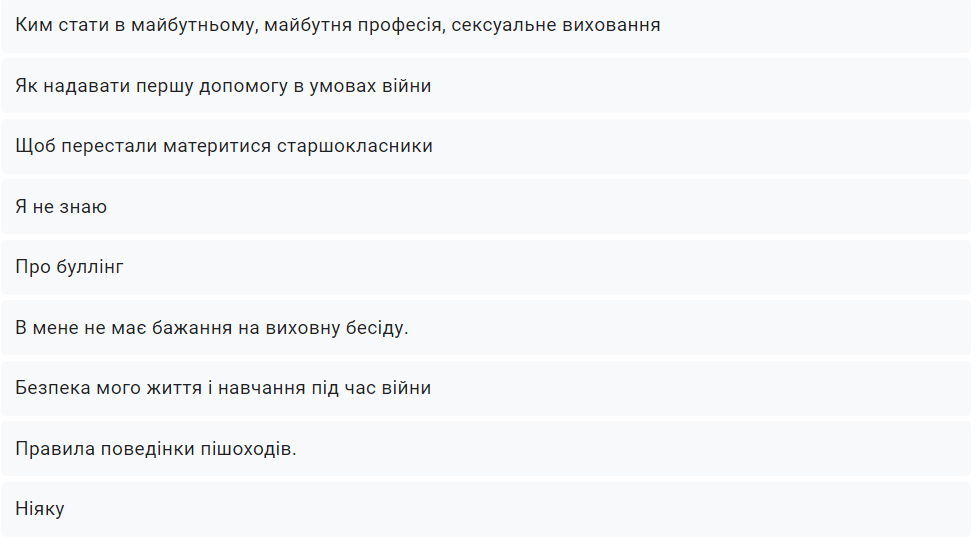 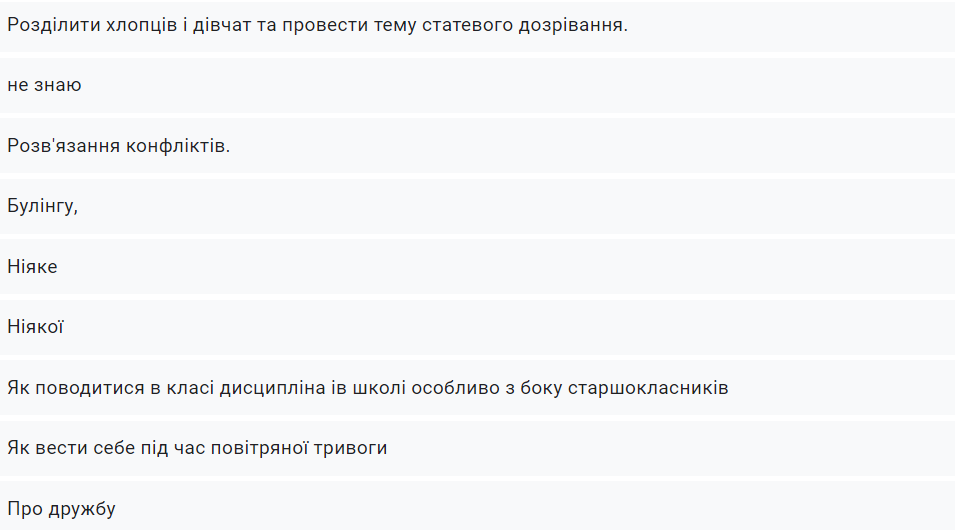 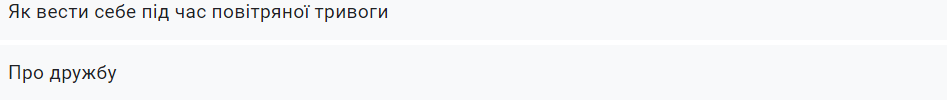 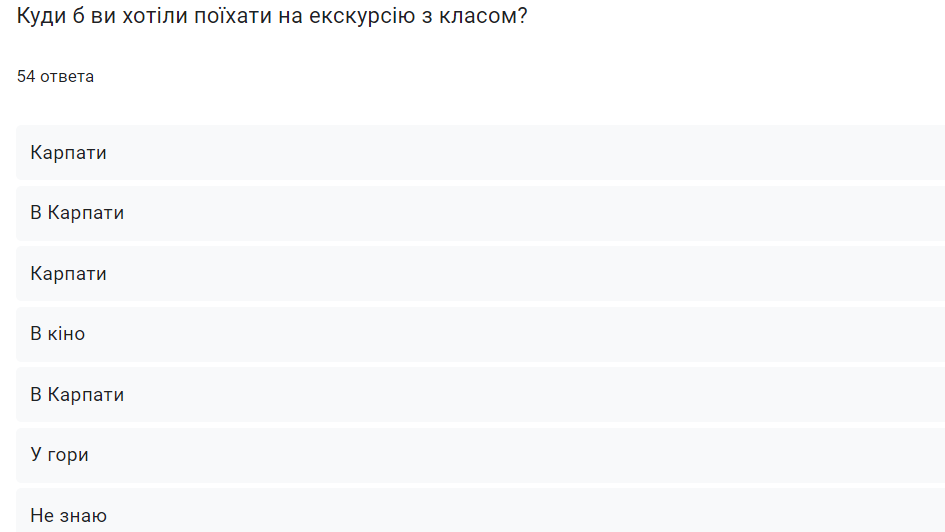 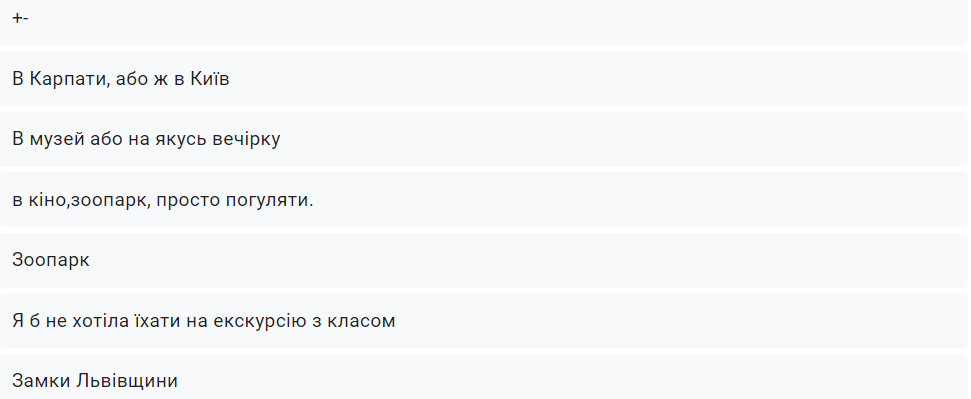 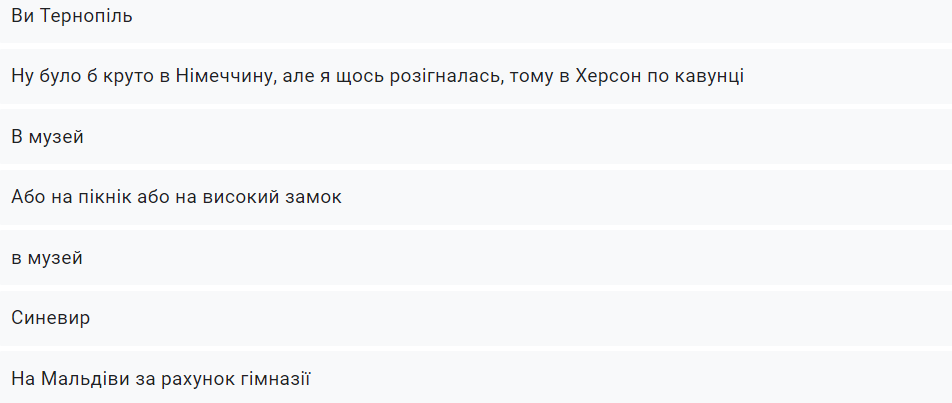 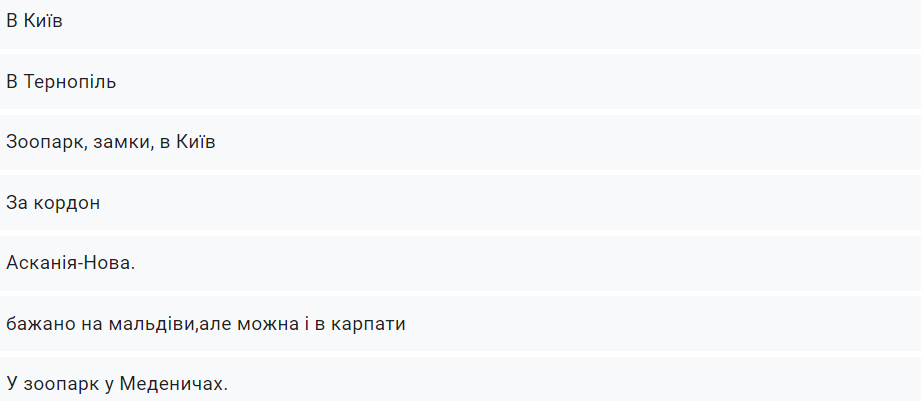 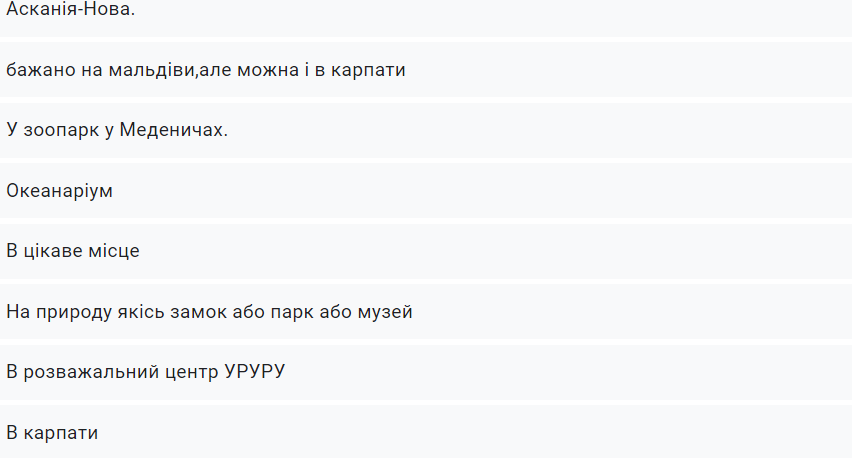 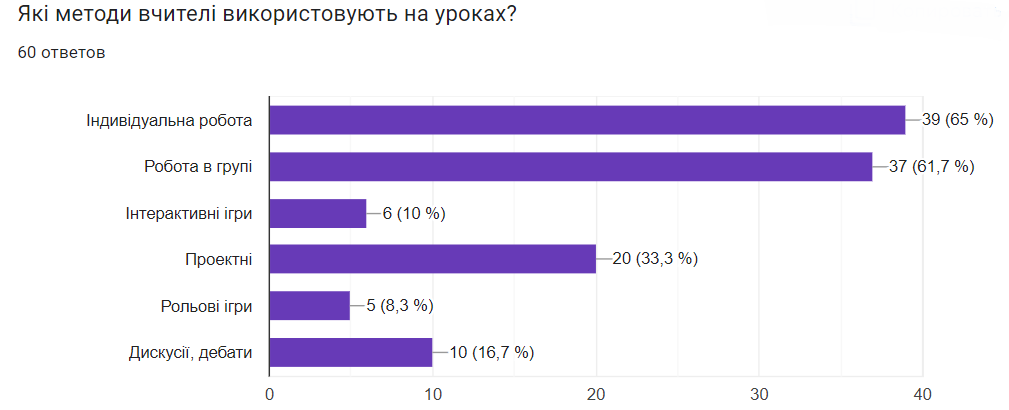 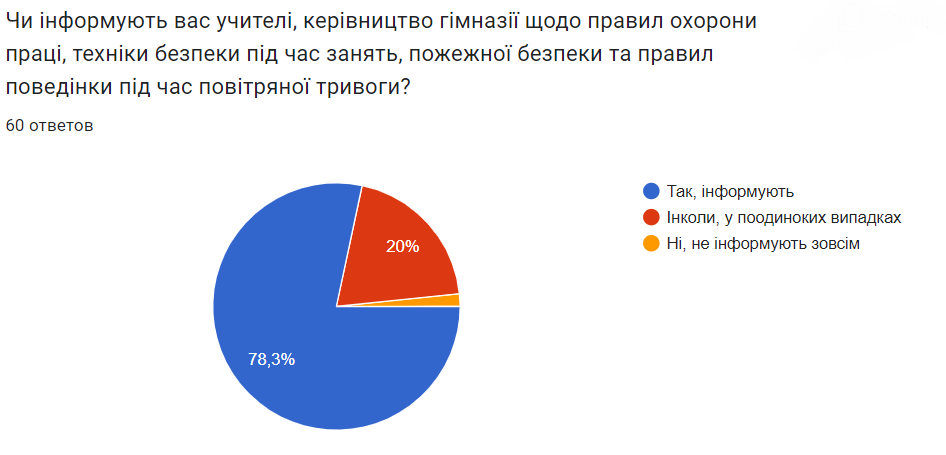 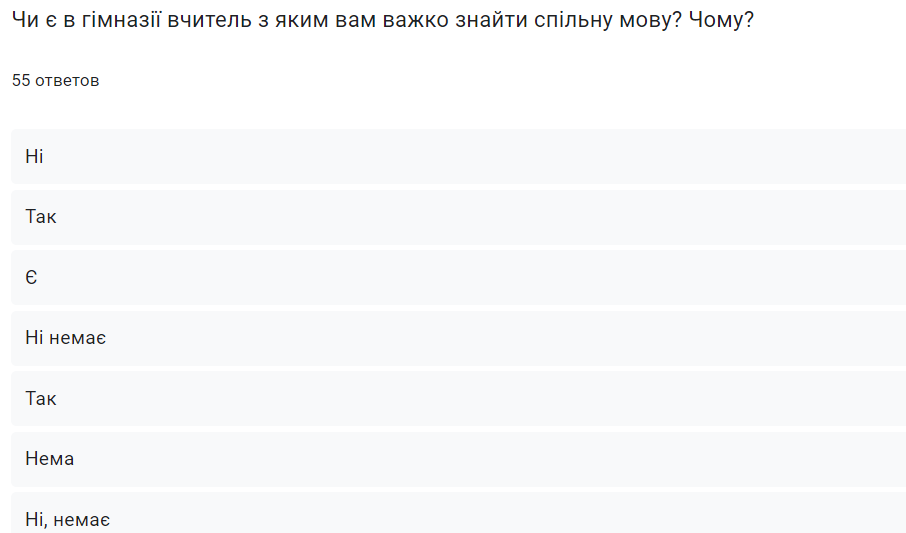 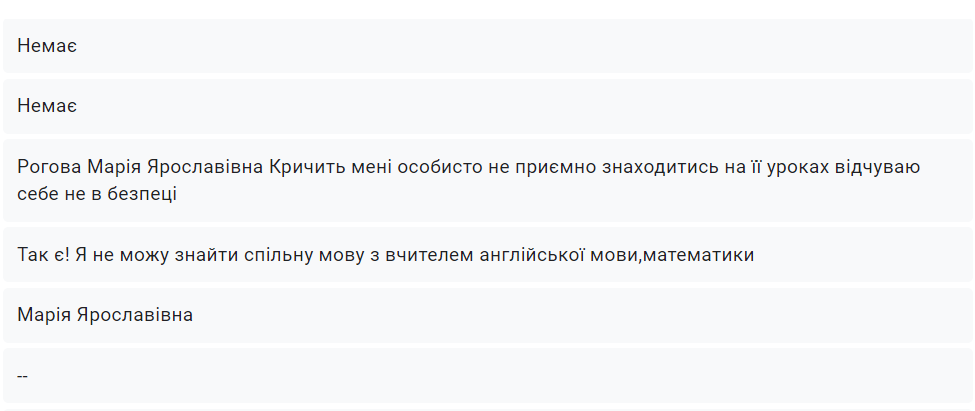 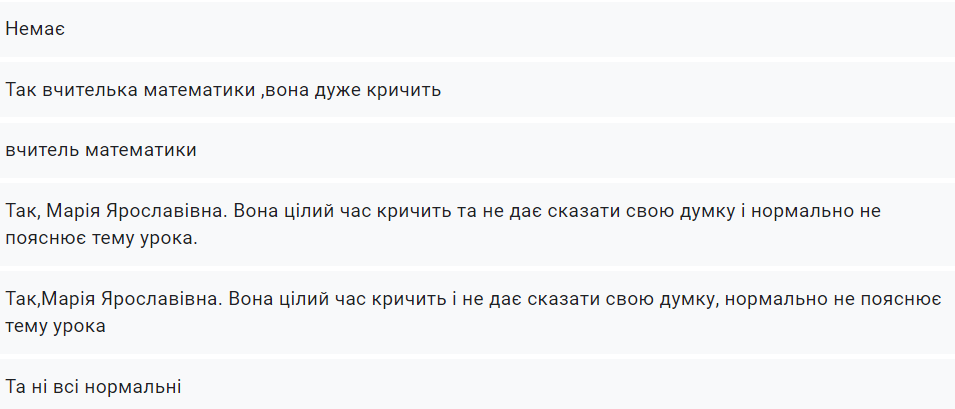 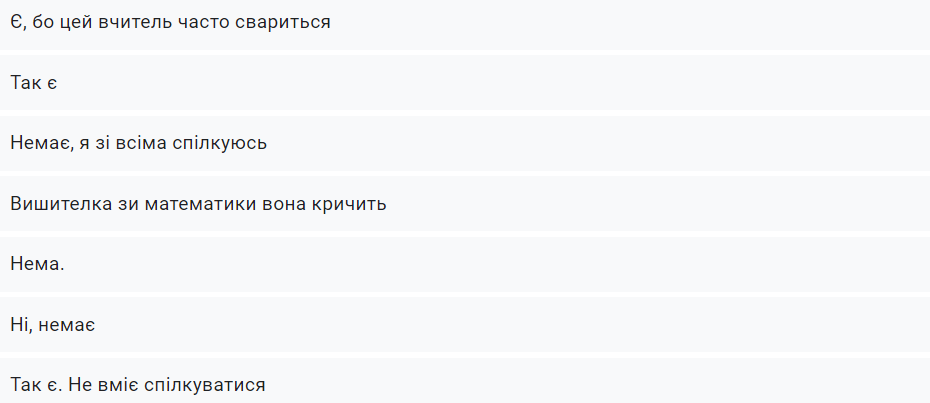 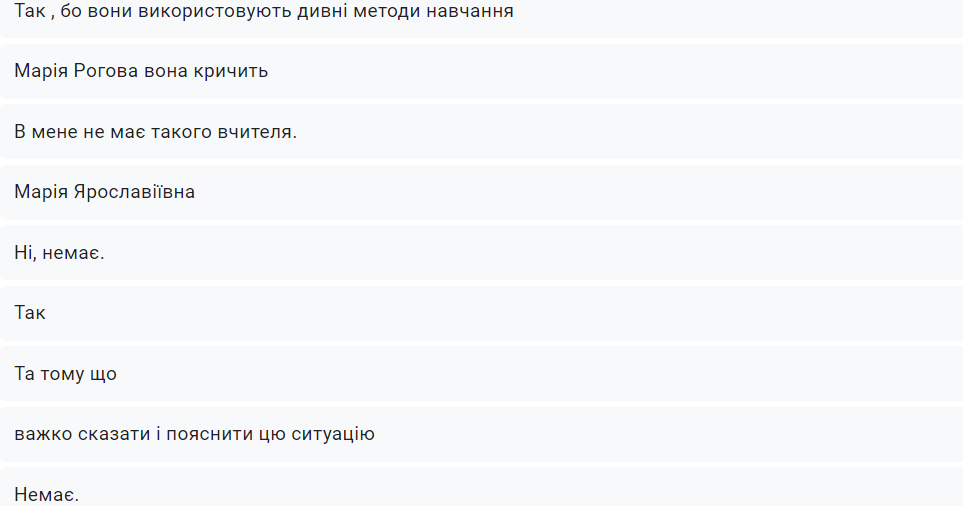 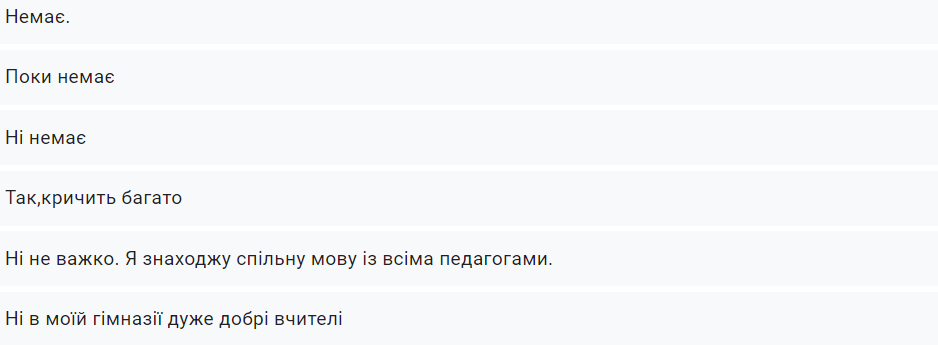 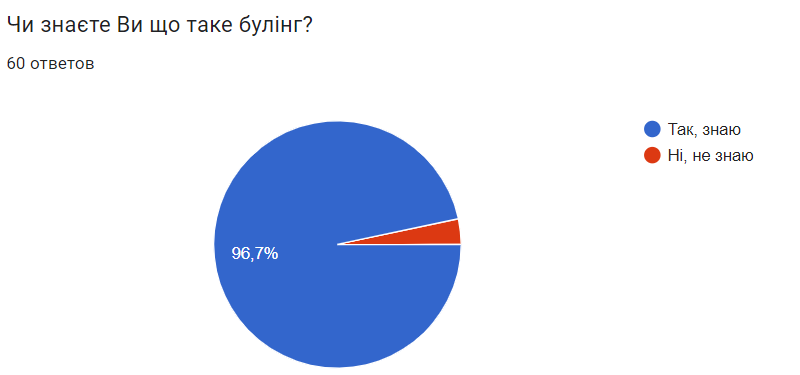 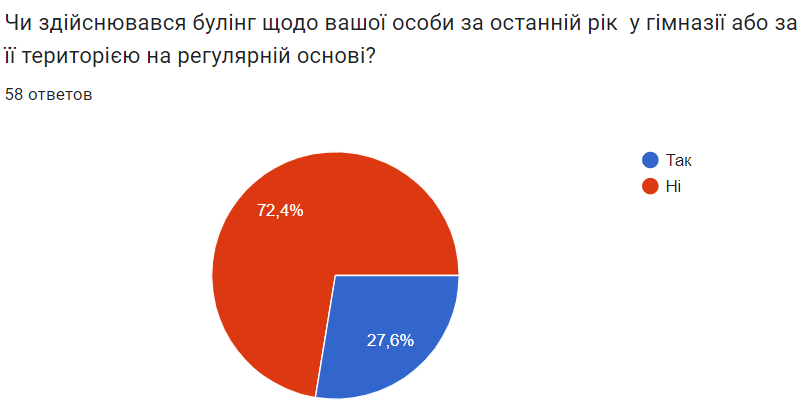 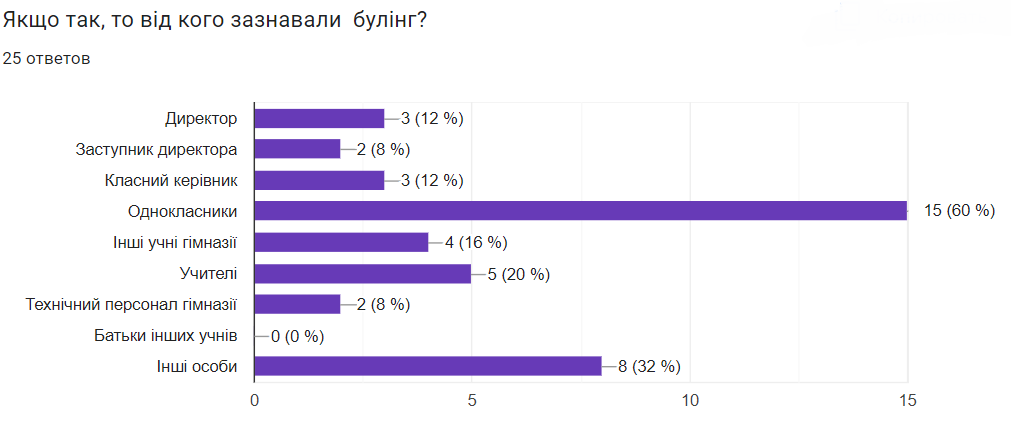 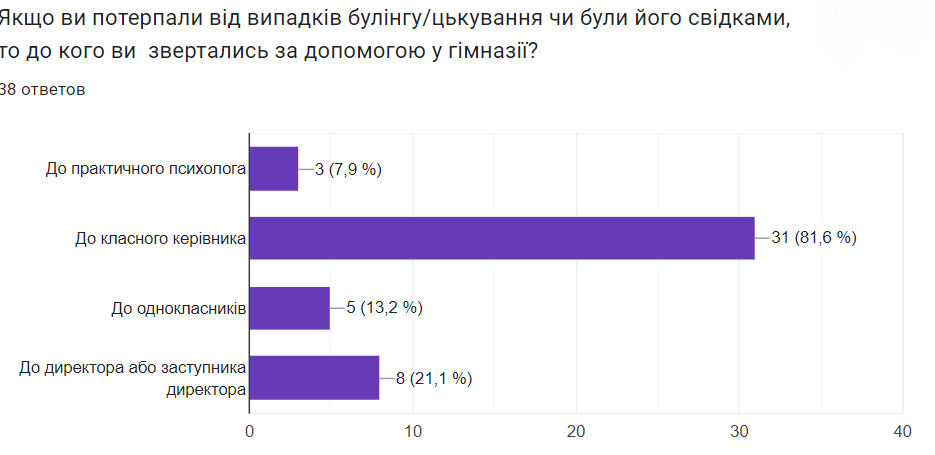 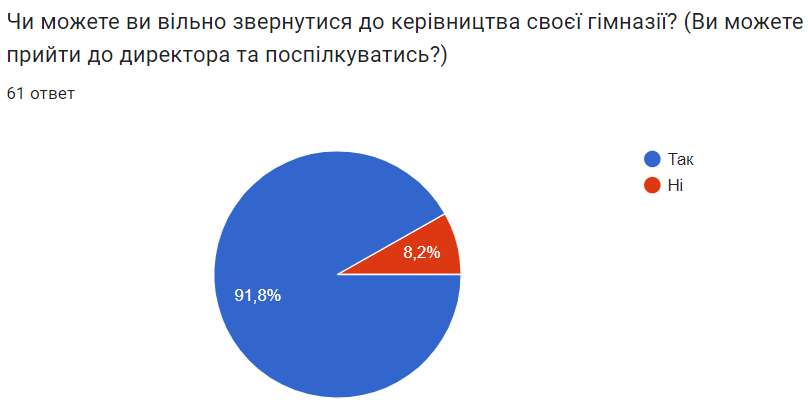 